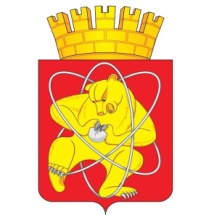 Городской округ«Закрытое административно – территориальное образование  Железногорск Красноярского края»АДМИНИСТРАЦИЯ ЗАТО г. ЖЕЛЕЗНОГОРСКПОСТАНОВЛЕНИЕ14.07.2023							        				        № 1401г. ЖелезногорскО внесении изменений в постановление Администрации ЗАТО г. Железногорск от 21.12.2022 №2733 «Об утверждении значений нормативных затрат на выполнение муниципальных работ муниципальным бюджетным учреждением «Комбинат благоустройства» на 2023 год и на плановый период 2024 и 2025 годов» В соответствии с Бюджетным кодексом Российской Федерации, постановлением Администрации ЗАТО г. Железногорск от 04.12.2015 № 1995 «Об утверждении Порядка формирования муниципального задания в отношении муниципальных учреждений ЗАТО Железногорск и финансового обеспечения выполнения муниципального задания», ПОСТАНОВЛЯЮ:1. Внести изменение в постановление Администрации ЗАТО г. Железногорск 21.12.2022 №2733 «Об утверждении значений нормативных затрат на выполнение муниципальных работ муниципальным бюджетным учреждением «Комбинат благоустройства» на 2023 год и на плановый период 2024 и 2025 годов», изложив приложение к постановлению Администрации ЗАТО г. Железногорск от 21.12.2022 №2733в новой редакции (приложение).2. Управлению внутреннего контроля Администрации ЗАТО г. Железногорск (В.Г. Винокурова) довести настоящее постановление до сведения населения через газету «Город и горожане».3. Отделу общественных связей Администрации ЗАТО г.Железногорск (И.С. Архипова) разместить настоящее постановление на официальном сайте Администрации ЗАТО г. Железногорск в информационно-телекоммуникационной сети «Интернет».4. Контроль над исполнением настоящего постановления возложить на первого заместителя Главы ЗАТО г. Железногорск по жилищно-коммунальному хозяйству Р.И. Вычужанина.5. Настоящее постановление вступает в силу после его официального опубликования.Глава ЗАТО г. Железногорск						    	      Д.М. ЧернятинПриложение к постановлению Администрации ЗАТО г. Железногорск от 14.07.2023 № 1401Приложение к постановлению Администрации ЗАТО г. Железногорск от 21.12.2022 №2733ЗНАЧЕНИЯ НОМАТИВНЫХ ЗАТРАТ на выполнение муниципальных работ, выполняемых муниципальным бюджетным учреждением «Комбинат благоустройства» на 2023 год и на плановый период 2024-2025 годовНаименование муниципальной работыУникальный номер реестровой записиСодержание муниципальной работыУсловия (формы) оказания муници-пальной работыНормативные затраты, руб.Нормативные затраты, руб.Нормативные затраты, руб.Наименование муниципальной работыУникальный номер реестровой записиСодержание муниципальной работыУсловия (формы) оказания муници-пальной работы2023 г.2024 г.2025 г.Организация капитального ремонта, ремонта и содержания закрепленных автомобильных дорог общего пользования и искусственных дорожных сооружений в их составеР.19.1.0143.0001.005Выполнение работ в соответствии с классификацией работ по содержанию автомобильных дорогПостоян-но1 258 197,541 241 399,381 241 399,38Уборка территории и аналогичная деятельностьР.05.1.0053.0001.006Комплекс мероприятий, направленных на содержание в чистоте территорий муниципальных образований, прием и размещение снега на снегосвалеПостоян-но18,3118,0118,01Организация благоустройства и озелененияР.22.1.0149.0001.00527,8427,4127,41Организация ритуальных услуг и содержание мест захороненияР.05.1.0054.0001.005Организация ритуальных услуг и выполнение работ по текущему содержанию и ремонту, направленных на поддержание порядка на территории кладбищПостоян-но15,3015,0515,05Организация ритуальных услуг и содержание мест захороненияР.05.1.0054.0001.005Организация ритуальных услуг и выполнение работ по текущему содержанию и ремонту, направленных на поддержание порядка на территории кладбищПостоян-но15,3015,0515,05Осуществление лесовосстановленияР.06.1.0058.0005.003Подготовка почвы под лесные культуры. Минерализация почвыВ плановой форме8 680,008 680,008 680,00Осуществление лесовосстановленияР.06.1.0058.0016.003Искусственное лесовосстановление путем посадки саженцев (черенков)В плановой форме266 254,55248 319,00248 319,00Осуществление лесовосстановленияР.06.1.0058.0025.004Агротехнический уход за лесными культурами путем ручной оправки растений от завала травой и почвой, заноса песком, размыва и выдувания почвы, выжимания морозомВ плановой форме9 834,728 934,728 934,72Предупреждение лесных пожаровР.10.1.0078.0001.002Проведение противопожарной пропаганды и других профилактических мероприятий в целях предотвращения возникновения лесных пожаровВ плановой форме21,8321,3321,33Предупреждение лесных пожаровР.10.1.0078.0002.002Снижение природной пожарной опасности лесов путем регулирования породного состава лесных насаждений и проведения санитарно-оздоровительных мероприятийВ плановой форме10 078,8710 075,2410 075,24Предупреждение лесных пожаровР.10.1.0078.0003.002Разработка плана мероприятий по профилактике лесных пожаров, противопожарному обустройству лесов, исходя из степени природной пожарной опасности лесов, в соответствии с лесохозяйствен-ными регламентами лесничествВ плановой форме4,073,573,57Предупреждение лесных пожаровР.10.1.0078.0011.003Выполнение мер противопожарного обустройства лесов. Прочистка просек, прочистка противопожарных минерализован-ных полос и их обновлениеВ плановой форме90 006,2985 006,2985 006,29Предупреждение лесных пожаровР.10.1.0078.0014.003Выполнение мер противопожарного обустройства лесов. Установка и размещение стендов и других знаков и указателей, содержащих информацию о мерах пожарной безопасности в лесахВ плановой форме21 078,1220 078,1220 078,12Мониторинг пожарной опасности в лесах и лесных пожаровР.10.1.0083.0003.003Организация патрулирования лесов. Наземное патрулирование лесовВ плановой форме269,28269,28269,28